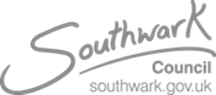 Occupational Therapy Referral FormYour personal details Your personal details Your personal details Your personal details Your personal details Your personal details Your personal details Your personal details Your personal details Your personal details Your personal details Your personal details Your personal details Your personal details Your personal details Your personal details Your personal details Your personal details Your personal details Your personal details Your personal details Your personal details Your personal details Your personal details Your personal details Your personal details Your personal details Your personal details Your personal details Your personal details Your personal details Your personal details Your personal details Your personal details TitleForenameForenameForenameSurnameSurnameSurnameSurnameSurnameSurnameSurnameSurnameThe name you would like to be referred to as:The name you would like to be referred to as:The name you would like to be referred to as:The name you would like to be referred to as:The name you would like to be referred to as:The name you would like to be referred to as:DOBDOBDOBDOBDOBDOBDOBDOBNHS IDNHS IDNHS IDNHS IDNHS IDNHS IDUnknown Unknown Unknown GenderGenderGenderGenderGenderGenderGenderGenderMale     Female Transgender    Other Male     Female Transgender    Other Male     Female Transgender    Other Male     Female Transgender    Other Male     Female Transgender    Other Male     Female Transgender    Other Male     Female Transgender    Other Male     Female Transgender    Other Male     Female Transgender    Other Present address/location:Present address/location:Present address/location:Present address/location:Present address/location:Present address/location:Permanent address (if different):Permanent address (if different):Permanent address (if different):Permanent address (if different):Permanent address (if different):Permanent address (if different):Permanent address (if different):Permanent address (if different):Permanent address (if different):Permanent address (if different):Permanent address (if different):Present address/location:Present address/location:Present address/location:Present address/location:Present address/location:Present address/location:Permanent address (if different):Permanent address (if different):Permanent address (if different):Permanent address (if different):Permanent address (if different):Permanent address (if different):Permanent address (if different):Permanent address (if different):Permanent address (if different):Permanent address (if different):Permanent address (if different):Post codePost codePost codePost codePost codePost codePost codePost codePost codePost codePost codePost codePost codePost codePost codePost codePost codeTelephone numberTelephone numberTelephone numberTelephone numberTelephone numberTelephone numberTelephone numberTelephone numberTelephone numberTelephone numberTelephone numberTelephone numberTelephone numberTelephone numberTelephone numberTelephone numberTelephone numberResident of (name Borough/Shire/Council)Resident of (name Borough/Shire/Council)Resident of (name Borough/Shire/Council)Resident of (name Borough/Shire/Council)Resident of (name Borough/Shire/Council)Resident of (name Borough/Shire/Council)Resident of (name Borough/Shire/Council)Resident of (name Borough/Shire/Council)Resident of (name Borough/Shire/Council)Resident of (name Borough/Shire/Council)Resident of (name Borough/Shire/Council)Resident of (name Borough/Shire/Council)Resident of (name Borough/Shire/Council)Resident of (name Borough/Shire/Council)Your email addressYour email addressYour email addressYour email addressYour email addressYour email addressYour email addressYour next of kin (or friend/appropriate person) email addressYour next of kin (or friend/appropriate person) email addressYour next of kin (or friend/appropriate person) email addressYour next of kin (or friend/appropriate person) email addressYour next of kin (or friend/appropriate person) email addressYour next of kin (or friend/appropriate person) email addressYour next of kin (or friend/appropriate person) email addressYour next of kin (or friend/appropriate person) email addressYour next of kin (or friend/appropriate person) email addressYour next of kin (or friend/appropriate person) email addressYour next of kin (or friend/appropriate person) email addressYour next of kin (or friend/appropriate person) email addressYour next of kin (or friend/appropriate person) email addressYour next of kin (or friend/appropriate person) email addressReferrer’s email address (if relevant)Referrer’s email address (if relevant)Referrer’s email address (if relevant)Referrer’s email address (if relevant)Referrer’s email address (if relevant)Referrer’s email address (if relevant)Referrer’s email address (if relevant)OccupationOccupationOccupationOccupationOccupationOccupationOccupationPreferred  languagePreferred  languagePreferred  languagePreferred  languagePreferred  languagePreferred  languagePreferred  languageInterpreter neededInterpreter neededInterpreter neededInterpreter neededInterpreter neededInterpreter neededInterpreter neededInterpreter neededInterpreter neededInterpreter neededInterpreter neededYes    No Yes    No Yes    No Yes    No Other communication needsOther communication needsOther communication needsOther communication needsOther communication needsOther communication needsOther communication needsYes    No If ‘yes’ please provide details e.g.an induction loopYes    No If ‘yes’ please provide details e.g.an induction loopYes    No If ‘yes’ please provide details e.g.an induction loopYes    No If ‘yes’ please provide details e.g.an induction loopYes    No If ‘yes’ please provide details e.g.an induction loopYes    No If ‘yes’ please provide details e.g.an induction loopYes    No If ‘yes’ please provide details e.g.an induction loopYes    No If ‘yes’ please provide details e.g.an induction loopYes    No If ‘yes’ please provide details e.g.an induction loopYes    No If ‘yes’ please provide details e.g.an induction loopYes    No If ‘yes’ please provide details e.g.an induction loopYes    No If ‘yes’ please provide details e.g.an induction loopYour care and support needsYour care and support needsYour care and support needsYour care and support needsYour care and support needsYour care and support needsYour care and support needsYour care and support needsYour care and support needsYour care and support needsYour care and support needsYour care and support needsYour care and support needsYour care and support needsYour care and support needsYour care and support needsYour care and support needsYour care and support needsYour care and support needsYour care and support needsYour care and support needsYour care and support needsYour care and support needsYour care and support needsYour care and support needsYour care and support needsYour care and support needsYour care and support needsYour care and support needsYour care and support needsYour care and support needsYour care and support needsYour care and support needsYour care and support needsPlease tick the care needs that affect you Please tick the care needs that affect you Please tick the care needs that affect you Please tick the care needs that affect you NoneNoneNoneNoneNoneNoneNoneNoneSpeech/languageSpeech/languageSpeech/languageSpeech/languageSpeech/languageSpeech/languageSpeech/languageSpeech/languageSpeech/language☐☐☐☐Physical healthPhysical healthPhysical healthPhysical healthPhysical healthPhysical healthPhysical health☐Please tick the care needs that affect you Please tick the care needs that affect you Please tick the care needs that affect you Please tick the care needs that affect you Sensory impairmentSensory impairmentSensory impairmentSensory impairmentSensory impairmentSensory impairmentSensory impairmentSensory impairmentMobilityMobilityMobilityMobilityMobilityMobilityMobilityMobilityMobility☐☐☐☐Mental healthMental healthMental healthMental healthMental healthMental healthMental health☐Please tick the care needs that affect you Please tick the care needs that affect you Please tick the care needs that affect you Please tick the care needs that affect you Social needsSocial needsSocial needsSocial needsSocial needsSocial needsSocial needsSocial needs☐Alcohol/substance useAlcohol/substance useAlcohol/substance useAlcohol/substance useAlcohol/substance useAlcohol/substance useAlcohol/substance useAlcohol/substance useAlcohol/substance use☐☐☐☐Learning disabilityLearning disabilityLearning disabilityLearning disabilityLearning disabilityLearning disabilityLearning disability☐Please tick the care needs that affect you Please tick the care needs that affect you Please tick the care needs that affect you Please tick the care needs that affect you Older personOlder personOlder personOlder personOlder personOlder personOlder personOlder person☐Please provide details here:Please provide details here:Please provide details here:Please provide details here:Please provide details here:Please provide details here:Please provide details here:Please provide details here:Please provide details here:Please provide details here:Please provide details here:Please provide details here:Please provide details here:Please provide details here:Please provide details here:Please provide details here:Please provide details here:Please provide details here:Please provide details here:Please provide details here:Please provide details here:Please provide details here:Please provide details here:Please provide details here:Please provide details here:Please provide details here:Please provide details here:Please provide details here:Please provide details here:Please provide details here:Please provide details here:Please provide details here:Please provide details here:Please provide details here:Please tell us below about your difficultyPlease tell us below about your difficultyPlease tell us below about your difficultyPlease tell us below about your difficultyPlease tell us below about your difficultyPlease tell us below about your difficultyPlease tell us below about your difficultyPlease tell us below about your difficultyPlease tell us below about your difficultyPlease tell us below about your difficultyPlease tell us below about your difficultyPlease tell us below about your difficultyPlease tell us below about your difficultyPlease tell us below about your difficultyPlease tell us below about your difficultyPlease tell us below about your difficultyPlease tell us below about your difficultyPlease tell us below about your difficultyPlease tell us below about your difficultyPlease tell us below about your difficultyPlease tell us below about your difficultyPlease tell us below about your difficultyPlease tell us below about your difficultyPlease tell us below about your difficultyPlease tell us below about your difficultyPlease tell us below about your difficultyPlease tell us below about your difficultyPlease tell us below about your difficultyPlease tell us below about your difficultyPlease tell us below about your difficultyPlease tell us below about your difficultyPlease tell us below about your difficultyPlease tell us below about your difficultyPlease tell us below about your difficultyPlease tell us below how your difficulty affects your lifePlease tell us below how your difficulty affects your lifePlease tell us below how your difficulty affects your lifePlease tell us below how your difficulty affects your lifePlease tell us below how your difficulty affects your lifePlease tell us below how your difficulty affects your lifePlease tell us below how your difficulty affects your lifePlease tell us below how your difficulty affects your lifePlease tell us below how your difficulty affects your lifePlease tell us below how your difficulty affects your lifePlease tell us below how your difficulty affects your lifePlease tell us below how your difficulty affects your lifePlease tell us below how your difficulty affects your lifePlease tell us below how your difficulty affects your lifePlease tell us below how your difficulty affects your lifePlease tell us below how your difficulty affects your lifePlease tell us below how your difficulty affects your lifePlease tell us below how your difficulty affects your lifePlease tell us below how your difficulty affects your lifePlease tell us below how your difficulty affects your lifePlease tell us below how your difficulty affects your lifePlease tell us below how your difficulty affects your lifePlease tell us below how your difficulty affects your lifePlease tell us below how your difficulty affects your lifePlease tell us below how your difficulty affects your lifePlease tell us below how your difficulty affects your lifePlease tell us below how your difficulty affects your lifePlease tell us below how your difficulty affects your lifePlease tell us below how your difficulty affects your lifePlease tell us below how your difficulty affects your lifePlease tell us below how your difficulty affects your lifePlease tell us below how your difficulty affects your lifePlease tell us below how your difficulty affects your lifePlease tell us below how your difficulty affects your lifePlease tell us below about any changes or life events that may have contributed to your difficultyPlease tell us below about any changes or life events that may have contributed to your difficultyPlease tell us below about any changes or life events that may have contributed to your difficultyPlease tell us below about any changes or life events that may have contributed to your difficultyPlease tell us below about any changes or life events that may have contributed to your difficultyPlease tell us below about any changes or life events that may have contributed to your difficultyPlease tell us below about any changes or life events that may have contributed to your difficultyPlease tell us below about any changes or life events that may have contributed to your difficultyPlease tell us below about any changes or life events that may have contributed to your difficultyPlease tell us below about any changes or life events that may have contributed to your difficultyPlease tell us below about any changes or life events that may have contributed to your difficultyPlease tell us below about any changes or life events that may have contributed to your difficultyPlease tell us below about any changes or life events that may have contributed to your difficultyPlease tell us below about any changes or life events that may have contributed to your difficultyPlease tell us below about any changes or life events that may have contributed to your difficultyPlease tell us below about any changes or life events that may have contributed to your difficultyPlease tell us below about any changes or life events that may have contributed to your difficultyPlease tell us below about any changes or life events that may have contributed to your difficultyPlease tell us below about any changes or life events that may have contributed to your difficultyPlease tell us below about any changes or life events that may have contributed to your difficultyPlease tell us below about any changes or life events that may have contributed to your difficultyPlease tell us below about any changes or life events that may have contributed to your difficultyPlease tell us below about any changes or life events that may have contributed to your difficultyPlease tell us below about any changes or life events that may have contributed to your difficultyPlease tell us below about any changes or life events that may have contributed to your difficultyPlease tell us below about any changes or life events that may have contributed to your difficultyPlease tell us below about any changes or life events that may have contributed to your difficultyPlease tell us below about any changes or life events that may have contributed to your difficultyPlease tell us below about any changes or life events that may have contributed to your difficultyPlease tell us below about any changes or life events that may have contributed to your difficultyPlease tell us below about any changes or life events that may have contributed to your difficultyPlease tell us below about any changes or life events that may have contributed to your difficultyPlease tell us below about any changes or life events that may have contributed to your difficultyPlease tell us below about any changes or life events that may have contributed to your difficultyPlease tell us below what you think would help with your difficultyPlease tell us below what you think would help with your difficultyPlease tell us below what you think would help with your difficultyPlease tell us below what you think would help with your difficultyPlease tell us below what you think would help with your difficultyPlease tell us below what you think would help with your difficultyPlease tell us below what you think would help with your difficultyPlease tell us below what you think would help with your difficultyPlease tell us below what you think would help with your difficultyPlease tell us below what you think would help with your difficultyPlease tell us below what you think would help with your difficultyPlease tell us below what you think would help with your difficultyPlease tell us below what you think would help with your difficultyPlease tell us below what you think would help with your difficultyPlease tell us below what you think would help with your difficultyPlease tell us below what you think would help with your difficultyPlease tell us below what you think would help with your difficultyPlease tell us below what you think would help with your difficultyPlease tell us below what you think would help with your difficultyPlease tell us below what you think would help with your difficultyPlease tell us below what you think would help with your difficultyPlease tell us below what you think would help with your difficultyPlease tell us below what you think would help with your difficultyPlease tell us below what you think would help with your difficultyPlease tell us below what you think would help with your difficultyPlease tell us below what you think would help with your difficultyPlease tell us below what you think would help with your difficultyPlease tell us below what you think would help with your difficultyPlease tell us below what you think would help with your difficultyPlease tell us below what you think would help with your difficultyPlease tell us below what you think would help with your difficultyPlease tell us below what you think would help with your difficultyPlease tell us below what you think would help with your difficultyPlease tell us below what you think would help with your difficultyPlease tell us what difficulty your relative or friend has noticed you as having Please tell us what difficulty your relative or friend has noticed you as having Please tell us what difficulty your relative or friend has noticed you as having Please tell us what difficulty your relative or friend has noticed you as having Please tell us what difficulty your relative or friend has noticed you as having Please tell us what difficulty your relative or friend has noticed you as having Please tell us what difficulty your relative or friend has noticed you as having Please tell us what difficulty your relative or friend has noticed you as having Please tell us what difficulty your relative or friend has noticed you as having Please tell us what difficulty your relative or friend has noticed you as having Please tell us what difficulty your relative or friend has noticed you as having Please tell us what difficulty your relative or friend has noticed you as having Please tell us what difficulty your relative or friend has noticed you as having Please tell us what difficulty your relative or friend has noticed you as having Please tell us what difficulty your relative or friend has noticed you as having Please tell us what difficulty your relative or friend has noticed you as having Please tell us what difficulty your relative or friend has noticed you as having Please tell us what difficulty your relative or friend has noticed you as having Please tell us what difficulty your relative or friend has noticed you as having Please tell us what difficulty your relative or friend has noticed you as having Please tell us what difficulty your relative or friend has noticed you as having Please tell us what difficulty your relative or friend has noticed you as having Please tell us what difficulty your relative or friend has noticed you as having Please tell us what difficulty your relative or friend has noticed you as having Please tell us what difficulty your relative or friend has noticed you as having Please tell us what difficulty your relative or friend has noticed you as having Please tell us what difficulty your relative or friend has noticed you as having Please tell us what difficulty your relative or friend has noticed you as having Please tell us what difficulty your relative or friend has noticed you as having Please tell us what difficulty your relative or friend has noticed you as having Please tell us what difficulty your relative or friend has noticed you as having Please tell us what difficulty your relative or friend has noticed you as having Please tell us what difficulty your relative or friend has noticed you as having Please tell us what difficulty your relative or friend has noticed you as having  Please tell us below about anything else that is affecting your health and wellbeing Please tell us below about anything else that is affecting your health and wellbeing Please tell us below about anything else that is affecting your health and wellbeing Please tell us below about anything else that is affecting your health and wellbeing Please tell us below about anything else that is affecting your health and wellbeing Please tell us below about anything else that is affecting your health and wellbeing Please tell us below about anything else that is affecting your health and wellbeing Please tell us below about anything else that is affecting your health and wellbeing Please tell us below about anything else that is affecting your health and wellbeing Please tell us below about anything else that is affecting your health and wellbeing Please tell us below about anything else that is affecting your health and wellbeing Please tell us below about anything else that is affecting your health and wellbeing Please tell us below about anything else that is affecting your health and wellbeing Please tell us below about anything else that is affecting your health and wellbeing Please tell us below about anything else that is affecting your health and wellbeing Please tell us below about anything else that is affecting your health and wellbeing Please tell us below about anything else that is affecting your health and wellbeing Please tell us below about anything else that is affecting your health and wellbeing Please tell us below about anything else that is affecting your health and wellbeing Please tell us below about anything else that is affecting your health and wellbeing Please tell us below about anything else that is affecting your health and wellbeing Please tell us below about anything else that is affecting your health and wellbeing Please tell us below about anything else that is affecting your health and wellbeing Please tell us below about anything else that is affecting your health and wellbeing Please tell us below about anything else that is affecting your health and wellbeing Please tell us below about anything else that is affecting your health and wellbeing Please tell us below about anything else that is affecting your health and wellbeing Please tell us below about anything else that is affecting your health and wellbeing Please tell us below about anything else that is affecting your health and wellbeing Please tell us below about anything else that is affecting your health and wellbeing Please tell us below about anything else that is affecting your health and wellbeing Please tell us below about anything else that is affecting your health and wellbeing Please tell us below about anything else that is affecting your health and wellbeing Please tell us below about anything else that is affecting your health and wellbeingPlease tell us about any services you are using to help with your difficulty Please tell us about any services you are using to help with your difficulty Please tell us about any services you are using to help with your difficulty Please tell us about any services you are using to help with your difficulty Please tell us about any services you are using to help with your difficulty Please tell us about any services you are using to help with your difficulty Please tell us about any services you are using to help with your difficulty Please tell us about any services you are using to help with your difficulty Please tell us about any services you are using to help with your difficulty Please tell us about any services you are using to help with your difficulty Please tell us about any services you are using to help with your difficulty Please tell us about any services you are using to help with your difficulty Please tell us about any services you are using to help with your difficulty Please tell us about any services you are using to help with your difficulty Please tell us about any services you are using to help with your difficulty Please tell us about any services you are using to help with your difficulty Please tell us about any services you are using to help with your difficulty Please tell us about any services you are using to help with your difficulty Please tell us about any services you are using to help with your difficulty Please tell us about any services you are using to help with your difficulty Please tell us about any services you are using to help with your difficulty Please tell us about any services you are using to help with your difficulty Please tell us about any services you are using to help with your difficulty Please tell us about any services you are using to help with your difficulty Please tell us about any services you are using to help with your difficulty Please tell us about any services you are using to help with your difficulty Please tell us about any services you are using to help with your difficulty Please tell us about any services you are using to help with your difficulty Please tell us about any services you are using to help with your difficulty Please tell us about any services you are using to help with your difficulty Please tell us about any services you are using to help with your difficulty Please tell us about any services you are using to help with your difficulty Please tell us about any services you are using to help with your difficulty Please tell us about any services you are using to help with your difficulty Accommodation detailsAccommodation detailsAccommodation detailsAccommodation detailsAccommodation detailsAccommodation detailsAccommodation detailsAccommodation detailsAccommodation detailsAccommodation detailsAccommodation detailsAccommodation detailsAccommodation detailsAccommodation detailsAccommodation detailsAccommodation detailsAccommodation detailsAccommodation detailsAccommodation detailsAccommodation detailsAccommodation detailsAccommodation detailsAccommodation detailsAccommodation detailsAccommodation detailsAccommodation detailsAccommodation detailsAccommodation detailsAccommodation detailsAccommodation detailsAccommodation detailsAccommodation detailsAccommodation detailsAccommodation detailsPlease tick the accommodation you live inPlease tick the accommodation you live inPlease tick the accommodation you live inPlease tick the accommodation you live inPlease tick the accommodation you live inHouse House House House House Registered care Registered care Registered care Registered care Registered care Registered care Registered care Please tick the accommodation you live inPlease tick the accommodation you live inPlease tick the accommodation you live inPlease tick the accommodation you live inPlease tick the accommodation you live inFlat/bedsit Flat/bedsit Flat/bedsit Flat/bedsit Flat/bedsit Supported HousingSupported HousingSupported HousingSupported HousingSupported HousingSupported HousingSupported HousingBed & BreakfastBed & BreakfastBed & BreakfastBed & BreakfastBed & BreakfastBed & BreakfastBed & BreakfastBed & BreakfastBed & BreakfastBed & BreakfastBed & BreakfastPlease tick the accommodation you live inPlease tick the accommodation you live inPlease tick the accommodation you live inPlease tick the accommodation you live inPlease tick the accommodation you live inOtherOtherOtherOtherOtherIf ‘Other’ please provide details:If ‘Other’ please provide details:If ‘Other’ please provide details:If ‘Other’ please provide details:If ‘Other’ please provide details:If ‘Other’ please provide details:If ‘Other’ please provide details:If ‘Other’ please provide details:If ‘Other’ please provide details:If ‘Other’ please provide details:If ‘Other’ please provide details:If ‘Other’ please provide details:If ‘Other’ please provide details:If ‘Other’ please provide details:If ‘Other’ please provide details:If ‘Other’ please provide details:If ‘Other’ please provide details:If ‘Other’ please provide details:If ‘Other’ please provide details:If ‘Other’ please provide details:If ‘Other’ please provide details:If ‘Other’ please provide details:If ‘Other’ please provide details:Please tick who owns your propertyPlease tick who owns your propertyPlease tick who owns your propertyPlease tick who owns your propertyPlease tick who owns your propertyCouncilCouncilCouncilCouncilCouncilHome ownerHome ownerHome ownerHome ownerHome ownerHome ownerHome ownerPlease tick who owns your propertyPlease tick who owns your propertyPlease tick who owns your propertyPlease tick who owns your propertyPlease tick who owns your propertyPrivate rentedPrivate rentedPrivate rentedPrivate rentedPrivate rentedWith familyWith familyWith familyWith familyWith familyWith familyWith familyHousing associationHousing associationHousing associationHousing associationHousing associationHousing associationHousing associationHousing associationHousing associationHousing associationHousing associationPlease tick who owns your propertyPlease tick who owns your propertyPlease tick who owns your propertyPlease tick who owns your propertyPlease tick who owns your propertyOtherOtherOtherOtherOther If ‘Other’ provide details: If ‘Other’ provide details: If ‘Other’ provide details: If ‘Other’ provide details: If ‘Other’ provide details: If ‘Other’ provide details: If ‘Other’ provide details: If ‘Other’ provide details: If ‘Other’ provide details: If ‘Other’ provide details: If ‘Other’ provide details: If ‘Other’ provide details: If ‘Other’ provide details: If ‘Other’ provide details: If ‘Other’ provide details: If ‘Other’ provide details: If ‘Other’ provide details: If ‘Other’ provide details: If ‘Other’ provide details: If ‘Other’ provide details: If ‘Other’ provide details: If ‘Other’ provide details: If ‘Other’ provide details: If ‘Other’ provide details:Do you live alone?Do you live alone?Do you live alone?Do you live alone?Do you live alone?Do you live alone?Do you live alone?Do you live alone?Do you live alone?Do you live alone?Yes    No Yes    No Yes    No Yes    No Yes    No How many people live in your household?How many people live in your household?How many people live in your household?How many people live in your household?How many people live in your household?How many people live in your household?How many people live in your household?How many people live in your household?How many people live in your household?How many people live in your household?How many people live in your household?How many people live in your household?How many people live in your household?How many people live in your household?How many people live in your household?How many people live in your household?How many people live in your household?Do you have any dependents? (if yes please tell us how many dependants (e.g. sister, child) you have and whether you are the main carer)Do you have any dependents? (if yes please tell us how many dependants (e.g. sister, child) you have and whether you are the main carer)Do you have any dependents? (if yes please tell us how many dependants (e.g. sister, child) you have and whether you are the main carer)Do you have any dependents? (if yes please tell us how many dependants (e.g. sister, child) you have and whether you are the main carer)Do you have any dependents? (if yes please tell us how many dependants (e.g. sister, child) you have and whether you are the main carer)Do you have any dependents? (if yes please tell us how many dependants (e.g. sister, child) you have and whether you are the main carer)Do you have any dependents? (if yes please tell us how many dependants (e.g. sister, child) you have and whether you are the main carer)Do you have any dependents? (if yes please tell us how many dependants (e.g. sister, child) you have and whether you are the main carer)Do you have any dependents? (if yes please tell us how many dependants (e.g. sister, child) you have and whether you are the main carer)Do you have any dependents? (if yes please tell us how many dependants (e.g. sister, child) you have and whether you are the main carer)Do you have any dependents? (if yes please tell us how many dependants (e.g. sister, child) you have and whether you are the main carer)Do you have any dependents? (if yes please tell us how many dependants (e.g. sister, child) you have and whether you are the main carer)Do you have any dependents? (if yes please tell us how many dependants (e.g. sister, child) you have and whether you are the main carer)Do you have any dependents? (if yes please tell us how many dependants (e.g. sister, child) you have and whether you are the main carer)Do you have any dependents? (if yes please tell us how many dependants (e.g. sister, child) you have and whether you are the main carer)Do you have any dependents? (if yes please tell us how many dependants (e.g. sister, child) you have and whether you are the main carer)Do you have any dependents? (if yes please tell us how many dependants (e.g. sister, child) you have and whether you are the main carer)Do you have any dependents? (if yes please tell us how many dependants (e.g. sister, child) you have and whether you are the main carer)Do you have any dependents? (if yes please tell us how many dependants (e.g. sister, child) you have and whether you are the main carer)Do you have any dependents? (if yes please tell us how many dependants (e.g. sister, child) you have and whether you are the main carer)Do you have any dependents? (if yes please tell us how many dependants (e.g. sister, child) you have and whether you are the main carer)Do you have any dependents? (if yes please tell us how many dependants (e.g. sister, child) you have and whether you are the main carer)Do you have any dependents? (if yes please tell us how many dependants (e.g. sister, child) you have and whether you are the main carer)Do you have any dependents? (if yes please tell us how many dependants (e.g. sister, child) you have and whether you are the main carer)Do you have any dependents? (if yes please tell us how many dependants (e.g. sister, child) you have and whether you are the main carer)Do you have any dependents? (if yes please tell us how many dependants (e.g. sister, child) you have and whether you are the main carer)Do you have any dependents? (if yes please tell us how many dependants (e.g. sister, child) you have and whether you are the main carer)Yes    No Yes    No Yes    No Yes    No Yes    No Yes    No Yes    No Do you have any pets?Do you have any pets?Do you have any pets?Do you have any pets?Do you have any pets?Do you have any pets?Do you have any pets?Do you have any pets?Do you have any pets?Do you have any pets?Do you have any pets?Do you have any pets?Do you have any pets?Do you have any pets?Do you have any pets?Do you have any pets?Do you have any pets?Do you have any pets?Do you have any pets?Do you have any pets?Do you have any pets?Do you have any pets?Do you have any pets?Do you have any pets?Do you have any pets?Do you have any pets?Do you have any pets?Yes    No Yes    No Yes    No Yes    No Yes    No Yes    No Yes    No Please tell how us how you enter your property (e.g. stairs, lift)Please tell how us how you enter your property (e.g. stairs, lift)Please tell how us how you enter your property (e.g. stairs, lift)Please tell how us how you enter your property (e.g. stairs, lift)Please tell how us how you enter your property (e.g. stairs, lift)Please tell how us how you enter your property (e.g. stairs, lift)Please tell how us how you enter your property (e.g. stairs, lift)Please tell how us how you enter your property (e.g. stairs, lift)Please tell how us how you enter your property (e.g. stairs, lift)Please tell how us how you enter your property (e.g. stairs, lift)Please tell how us how you enter your property (e.g. stairs, lift)Please tell how us how you enter your property (e.g. stairs, lift)Please tell how us how you enter your property (e.g. stairs, lift)Please tell how us how you enter your property (e.g. stairs, lift)Please tell how us how you enter your property (e.g. stairs, lift)Please tell how us how you enter your property (e.g. stairs, lift)Please tell how us how you enter your property (e.g. stairs, lift)Please tell how us how you enter your property (e.g. stairs, lift)Please tell how us how you enter your property (e.g. stairs, lift)Please tell how us how you enter your property (e.g. stairs, lift)Please tell how us how you enter your property (e.g. stairs, lift)Please tell how us how you enter your property (e.g. stairs, lift)Please tell how us how you enter your property (e.g. stairs, lift)Please tell how us how you enter your property (e.g. stairs, lift)Please tell how us how you enter your property (e.g. stairs, lift)Please tell how us how you enter your property (e.g. stairs, lift)Please tell how us how you enter your property (e.g. stairs, lift)Please tell how us how you enter your property (e.g. stairs, lift)Please tell how us how you enter your property (e.g. stairs, lift)Please tell how us how you enter your property (e.g. stairs, lift)Please tell how us how you enter your property (e.g. stairs, lift)Please tell how us how you enter your property (e.g. stairs, lift)Please tell how us how you enter your property (e.g. stairs, lift)Please tell how us how you enter your property (e.g. stairs, lift)Please tell us who holds your keys other than yourselfPlease tell us who holds your keys other than yourselfPlease tell us who holds your keys other than yourselfPlease tell us who holds your keys other than yourselfPlease tell us who holds your keys other than yourselfPlease tell us who holds your keys other than yourselfPlease tell us who holds your keys other than yourselfPlease tell us who holds your keys other than yourselfPlease tell us who holds your keys other than yourselfPlease tell us who holds your keys other than yourselfPlease tell us who holds your keys other than yourselfPlease tell us who holds your keys other than yourselfPlease tell us who holds your keys other than yourselfPlease tell us who holds your keys other than yourselfPlease tell us who holds your keys other than yourselfPlease tell us who holds your keys other than yourselfPlease tell us who holds your keys other than yourselfPlease tell us who holds your keys other than yourselfPlease tell us who holds your keys other than yourselfPlease tell us who holds your keys other than yourselfPlease tell us who holds your keys other than yourselfPlease tell us who holds your keys other than yourselfPlease tell us who holds your keys other than yourselfPlease tell us who holds your keys other than yourselfPlease tell us who holds your keys other than yourselfPlease tell us who holds your keys other than yourselfPlease tell us who holds your keys other than yourselfPlease tell us who holds your keys other than yourselfPlease tell us who holds your keys other than yourselfPlease tell us who holds your keys other than yourselfPlease tell us who holds your keys other than yourselfPlease tell us who holds your keys other than yourselfPlease tell us who holds your keys other than yourselfPlease tell us who holds your keys other than yourselfKey safe availableKey safe availableKey safe availableKey safe availableKey safe availableKey safe availableKey safe availableKey safe available    Yes    No     Yes    No     Yes    No     Yes    No     Yes    No     Yes    No     Yes    No     Yes    No     Yes    No     Yes    No     Yes    No     Yes    No     Yes    No     Yes    No     Yes    No     Yes    No     Yes    No     Yes    No     Yes    No     Yes    No     Yes    No     Yes    No     Yes    No     Yes    No     Yes    No     Yes    No The people that support youThe people that support youThe people that support youThe people that support youThe people that support youThe people that support youThe people that support youThe people that support youThe people that support youThe people that support youThe people that support youThe people that support youThe people that support youThe people that support youThe people that support youThe people that support youThe people that support youThe people that support youThe people that support youThe people that support youThe people that support youThe people that support youThe people that support youThe people that support youThe people that support youThe people that support youThe people that support youThe people that support youThe people that support youThe people that support youThe people that support youThe people that support youThe people that support youThe people that support youMain carer (if applicable)Main carer (if applicable)Main carer (if applicable)Main carer (if applicable)Main carer (if applicable)Main carer (if applicable)Main carer (if applicable)Main carer (if applicable)Main carer (if applicable)Main carer (if applicable)Main carer (if applicable)Main carer (if applicable)Main carer (if applicable)Main carer (if applicable)Main carer (if applicable)Main carer (if applicable)Main carer (if applicable)Main carer (if applicable)Main carer (if applicable)Main carer (if applicable)Main carer (if applicable)Main carer (if applicable)Main carer (if applicable)Main carer (if applicable)Main carer (if applicable)Main carer (if applicable)Main carer (if applicable)Main carer (if applicable)Main carer (if applicable)Main carer (if applicable)Main carer (if applicable)Main carer (if applicable)Main carer (if applicable)Main carer (if applicable)NameNameRelationshipRelationshipRelationshipRelationshipRelationshipRelationshipRelationshipRelationshipAddressAddressEmailEmailTelephoneTelephoneTelephoneTelephoneTelephoneTelephoneTelephoneTelephoneFamily (If different from above)Family (If different from above)Family (If different from above)Family (If different from above)Family (If different from above)Family (If different from above)Family (If different from above)Family (If different from above)Family (If different from above)Family (If different from above)Family (If different from above)Family (If different from above)Family (If different from above)Family (If different from above)Family (If different from above)Family (If different from above)Family (If different from above)Family (If different from above)Family (If different from above)Family (If different from above)Family (If different from above)Family (If different from above)Family (If different from above)Family (If different from above)Family (If different from above)Family (If different from above)Family (If different from above)Family (If different from above)Family (If different from above)Family (If different from above)Family (If different from above)Family (If different from above)Family (If different from above)Family (If different from above)NameNameRelationshipRelationshipRelationshipRelationshipRelationshipRelationshipRelationshipRelationshipAddressAddressEmailEmailTelephoneTelephoneTelephoneTelephoneTelephoneTelephoneTelephoneTelephoneGPGPGPGPGPGPGPGPGPGPGPGPGPGPGPGPGPGPGPGPGPGPGPGPGPGPGPGPGPGPGPGPGPGPNameNameNameTelephoneTelephoneTelephoneTelephoneTelephoneTelephoneTelephoneTelephoneAddressAddressAddressEmailEmailEmailFaxFaxFaxFaxFaxFaxFaxFaxHospital Consultant (if applicable)Hospital Consultant (if applicable)Hospital Consultant (if applicable)Hospital Consultant (if applicable)Hospital Consultant (if applicable)Hospital Consultant (if applicable)Hospital Consultant (if applicable)Hospital Consultant (if applicable)Hospital Consultant (if applicable)Hospital Consultant (if applicable)Hospital Consultant (if applicable)Hospital Consultant (if applicable)Hospital Consultant (if applicable)Hospital Consultant (if applicable)Hospital Consultant (if applicable)Hospital Consultant (if applicable)Hospital Consultant (if applicable)Hospital Consultant (if applicable)Hospital Consultant (if applicable)Hospital Consultant (if applicable)Hospital Consultant (if applicable)Hospital Consultant (if applicable)Hospital Consultant (if applicable)Hospital Consultant (if applicable)Hospital Consultant (if applicable)Hospital Consultant (if applicable)Hospital Consultant (if applicable)Hospital Consultant (if applicable)Hospital Consultant (if applicable)Hospital Consultant (if applicable)Hospital Consultant (if applicable)Hospital Consultant (if applicable)Hospital Consultant (if applicable)Hospital Consultant (if applicable)NameNameNameTelephoneTelephoneTelephoneTelephoneTelephoneTelephoneTelephoneTelephoneAddressAddressAddressEmailEmailEmailFaxFaxFaxFaxFaxFaxFaxFaxOther professionals (if applicable)Other professionals (if applicable)Other professionals (if applicable)Other professionals (if applicable)Other professionals (if applicable)Other professionals (if applicable)Other professionals (if applicable)Other professionals (if applicable)Other professionals (if applicable)Other professionals (if applicable)Other professionals (if applicable)Other professionals (if applicable)Other professionals (if applicable)Other professionals (if applicable)Other professionals (if applicable)Other professionals (if applicable)Other professionals (if applicable)Other professionals (if applicable)Other professionals (if applicable)Other professionals (if applicable)Other professionals (if applicable)Other professionals (if applicable)Other professionals (if applicable)Other professionals (if applicable)Other professionals (if applicable)Other professionals (if applicable)Other professionals (if applicable)Other professionals (if applicable)Other professionals (if applicable)Other professionals (if applicable)Other professionals (if applicable)Other professionals (if applicable)Other professionals (if applicable)Other professionals (if applicable)NameNameNameTelephoneTelephoneTelephoneTelephoneTelephoneTelephoneTelephoneTelephoneAddressAddressAddressEmailEmailEmailFaxFaxFaxFaxFaxFaxFaxFaxSignature Signature Signature Signature Signature Signature Signature Signature Signature Signature Signature Signature Signature Signature Signature Signature Signature Signature Signature Signature Signature Signature Signature Signature Signature Signature Signature Signature Signature Signature Signature Signature Signature Signature Do you consent to sharing information about you with relevant professionalsDo you consent to sharing information about you with relevant professionalsDo you consent to sharing information about you with relevant professionalsDo you consent to sharing information about you with relevant professionalsDo you consent to sharing information about you with relevant professionalsDo you consent to sharing information about you with relevant professionalsDo you consent to sharing information about you with relevant professionalsDo you consent to sharing information about you with relevant professionalsDo you consent to sharing information about you with relevant professionalsDo you consent to sharing information about you with relevant professionalsDo you consent to sharing information about you with relevant professionalsDo you consent to sharing information about you with relevant professionalsDo you consent to sharing information about you with relevant professionalsDo you consent to sharing information about you with relevant professionalsDo you consent to sharing information about you with relevant professionalsYes    Yes: with limitations    No Yes    Yes: with limitations    No Yes    Yes: with limitations    No Yes    Yes: with limitations    No Yes    Yes: with limitations    No Yes    Yes: with limitations    No Yes    Yes: with limitations    No Yes    Yes: with limitations    No Yes    Yes: with limitations    No Yes    Yes: with limitations    No Yes    Yes: with limitations    No Yes    Yes: with limitations    No Yes    Yes: with limitations    No Yes    Yes: with limitations    No Yes    Yes: with limitations    No Yes    Yes: with limitations    No Yes    Yes: with limitations    No Yes    Yes: with limitations    No Yes    Yes: with limitations    No Your signatureYour signatureYour signatureYour signatureYour signatureYour signatureYour signatureDateDateDateDateDateDateDateDateMONITORING FORMMONITORING FORMMONITORING FORMMONITORING FORMMONITORING FORMMONITORING FORMMONITORING FORMMONITORING FORMMONITORING FORMMONITORING FORMMONITORING FORMMONITORING FORMMONITORING FORMMONITORING FORMMONITORING FORMMONITORING FORMMONITORING FORMMONITORING FORMMONITORING FORMMONITORING FORMMONITORING FORMMONITORING FORMMONITORING FORMAgeAgeAgeAgeAgeAgeAgeAgeAgeAgeAgeAgeAgeAgeAgeAgeAgeAgeAgeAgeAgeAgeAgeAgeAge Under 16 16-17 18-24 Under 16 16-17 18-24 Under 16 16-17 18-24 Under 16 16-17 18-24 Under 16 16-17 18-24 Under 16 16-17 18-24 Under 16 16-17 18-24 25-34 35-44 45-54 25-34 35-44 45-54 25-34 35-44 45-54 25-34 35-44 45-54 25-34 35-44 45-54 25-34 35-44 45-54 25-34 35-44 45-54 25-34 35-44 45-54 55-64 65-74 75-84 55-64 65-74 75-84 55-64 65-74 75-84 55-64 65-74 75-84 55-64 65-74 75-84 55-64 65-74 75-84 55-64 65-74 75-84 85-94 95+ Prefer not to say 85-94 95+ Prefer not to say 85-94 95+ Prefer not to sayDisability and healthDisability and healthDisability and healthDisability and healthDisability and healthDisability and healthDisability and healthDisability and healthDisability and healthDisability and healthDisability and healthDisability and healthDisability and healthDisability and healthDisability and healthDisability and healthDisability and healthDisability and healthDisability and healthDisability and healthDisability and healthDisability and healthDisability and healthDisability and healthDisability and healthAre your day-to-day activities limited because of a health problem or disability which has lasted, or is expected to last, at least 12 months?Are your day-to-day activities limited because of a health problem or disability which has lasted, or is expected to last, at least 12 months?Are your day-to-day activities limited because of a health problem or disability which has lasted, or is expected to last, at least 12 months?Are your day-to-day activities limited because of a health problem or disability which has lasted, or is expected to last, at least 12 months?Are your day-to-day activities limited because of a health problem or disability which has lasted, or is expected to last, at least 12 months?Are your day-to-day activities limited because of a health problem or disability which has lasted, or is expected to last, at least 12 months?Are your day-to-day activities limited because of a health problem or disability which has lasted, or is expected to last, at least 12 months?Are your day-to-day activities limited because of a health problem or disability which has lasted, or is expected to last, at least 12 months?Are your day-to-day activities limited because of a health problem or disability which has lasted, or is expected to last, at least 12 months?Are your day-to-day activities limited because of a health problem or disability which has lasted, or is expected to last, at least 12 months?Are your day-to-day activities limited because of a health problem or disability which has lasted, or is expected to last, at least 12 months?Are your day-to-day activities limited because of a health problem or disability which has lasted, or is expected to last, at least 12 months?Are your day-to-day activities limited because of a health problem or disability which has lasted, or is expected to last, at least 12 months?Are your day-to-day activities limited because of a health problem or disability which has lasted, or is expected to last, at least 12 months? Yes, limited a little         Yes, limited a lot           Yes, limited a little         Yes, limited a lot           Yes, limited a little         Yes, limited a lot           Yes, limited a little         Yes, limited a lot           Yes, limited a little         Yes, limited a lot           Yes, limited a little         Yes, limited a lot           Yes, limited a little         Yes, limited a lot           Yes, limited a little         Yes, limited a lot           No, not limited No, not limited No, not limitedPlease tick a box or boxes below which best describes your impairment(s):Please tick a box or boxes below which best describes your impairment(s):Please tick a box or boxes below which best describes your impairment(s):Please tick a box or boxes below which best describes your impairment(s):Please tick a box or boxes below which best describes your impairment(s):Please tick a box or boxes below which best describes your impairment(s):Please tick a box or boxes below which best describes your impairment(s):Please tick a box or boxes below which best describes your impairment(s):Please tick a box or boxes below which best describes your impairment(s):Please tick a box or boxes below which best describes your impairment(s):Please tick a box or boxes below which best describes your impairment(s):Please tick a box or boxes below which best describes your impairment(s):Please tick a box or boxes below which best describes your impairment(s):Please tick a box or boxes below which best describes your impairment(s):Please tick a box or boxes below which best describes your impairment(s):Please tick a box or boxes below which best describes your impairment(s):Please tick a box or boxes below which best describes your impairment(s):Please tick a box or boxes below which best describes your impairment(s):Please tick a box or boxes below which best describes your impairment(s):Please tick a box or boxes below which best describes your impairment(s):Please tick a box or boxes below which best describes your impairment(s):Please tick a box or boxes below which best describes your impairment(s):Please tick a box or boxes below which best describes your impairment(s):Please tick a box or boxes below which best describes your impairment(s):Please tick a box or boxes below which best describes your impairment(s):Hearing / Vision (e.g. deaf, partially deaf or hard of hearing; blind or partial sight.)Hearing / Vision (e.g. deaf, partially deaf or hard of hearing; blind or partial sight.)Hearing / Vision (e.g. deaf, partially deaf or hard of hearing; blind or partial sight.)Hearing / Vision (e.g. deaf, partially deaf or hard of hearing; blind or partial sight.)Hearing / Vision (e.g. deaf, partially deaf or hard of hearing; blind or partial sight.)Hearing / Vision (e.g. deaf, partially deaf or hard of hearing; blind or partial sight.)Hearing / Vision (e.g. deaf, partially deaf or hard of hearing; blind or partial sight.)Hearing / Vision (e.g. deaf, partially deaf or hard of hearing; blind or partial sight.)Hearing / Vision (e.g. deaf, partially deaf or hard of hearing; blind or partial sight.)Hearing / Vision (e.g. deaf, partially deaf or hard of hearing; blind or partial sight.)Hearing / Vision (e.g. deaf, partially deaf or hard of hearing; blind or partial sight.)Hearing / Vision (e.g. deaf, partially deaf or hard of hearing; blind or partial sight.)Hearing / Vision (e.g. deaf, partially deaf or hard of hearing; blind or partial sight.)Hearing / Vision (e.g. deaf, partially deaf or hard of hearing; blind or partial sight.)Hearing / Vision (e.g. deaf, partially deaf or hard of hearing; blind or partial sight.)Hearing / Vision (e.g. deaf, partially deaf or hard of hearing; blind or partial sight.)Hearing / Vision (e.g. deaf, partially deaf or hard of hearing; blind or partial sight.)Hearing / Vision (e.g. deaf, partially deaf or hard of hearing; blind or partial sight.)Hearing / Vision (e.g. deaf, partially deaf or hard of hearing; blind or partial sight.)Hearing / Vision (e.g. deaf, partially deaf or hard of hearing; blind or partial sight.)Hearing / Vision (e.g. deaf, partially deaf or hard of hearing; blind or partial sight.)Hearing / Vision (e.g. deaf, partially deaf or hard of hearing; blind or partial sight.)Physical / Mobility (e.g. wheelchair user, arthritis, multiple sclerosis etc)Physical / Mobility (e.g. wheelchair user, arthritis, multiple sclerosis etc)Physical / Mobility (e.g. wheelchair user, arthritis, multiple sclerosis etc)Physical / Mobility (e.g. wheelchair user, arthritis, multiple sclerosis etc)Physical / Mobility (e.g. wheelchair user, arthritis, multiple sclerosis etc)Physical / Mobility (e.g. wheelchair user, arthritis, multiple sclerosis etc)Physical / Mobility (e.g. wheelchair user, arthritis, multiple sclerosis etc)Physical / Mobility (e.g. wheelchair user, arthritis, multiple sclerosis etc)Physical / Mobility (e.g. wheelchair user, arthritis, multiple sclerosis etc)Physical / Mobility (e.g. wheelchair user, arthritis, multiple sclerosis etc)Physical / Mobility (e.g. wheelchair user, arthritis, multiple sclerosis etc)Physical / Mobility (e.g. wheelchair user, arthritis, multiple sclerosis etc)Physical / Mobility (e.g. wheelchair user, arthritis, multiple sclerosis etc)Physical / Mobility (e.g. wheelchair user, arthritis, multiple sclerosis etc)Physical / Mobility (e.g. wheelchair user, arthritis, multiple sclerosis etc)Physical / Mobility (e.g. wheelchair user, arthritis, multiple sclerosis etc)Physical / Mobility (e.g. wheelchair user, arthritis, multiple sclerosis etc)Physical / Mobility (e.g. wheelchair user, arthritis, multiple sclerosis etc)Physical / Mobility (e.g. wheelchair user, arthritis, multiple sclerosis etc)Physical / Mobility (e.g. wheelchair user, arthritis, multiple sclerosis etc)Physical / Mobility (e.g. wheelchair user, arthritis, multiple sclerosis etc)Physical / Mobility (e.g. wheelchair user, arthritis, multiple sclerosis etc)Mental health (lasting more than a year. e.g. severe depression, schizophrenia etc)Mental health (lasting more than a year. e.g. severe depression, schizophrenia etc)Mental health (lasting more than a year. e.g. severe depression, schizophrenia etc)Mental health (lasting more than a year. e.g. severe depression, schizophrenia etc)Mental health (lasting more than a year. e.g. severe depression, schizophrenia etc)Mental health (lasting more than a year. e.g. severe depression, schizophrenia etc)Mental health (lasting more than a year. e.g. severe depression, schizophrenia etc)Mental health (lasting more than a year. e.g. severe depression, schizophrenia etc)Mental health (lasting more than a year. e.g. severe depression, schizophrenia etc)Mental health (lasting more than a year. e.g. severe depression, schizophrenia etc)Mental health (lasting more than a year. e.g. severe depression, schizophrenia etc)Mental health (lasting more than a year. e.g. severe depression, schizophrenia etc)Mental health (lasting more than a year. e.g. severe depression, schizophrenia etc)Mental health (lasting more than a year. e.g. severe depression, schizophrenia etc)Mental health (lasting more than a year. e.g. severe depression, schizophrenia etc)Mental health (lasting more than a year. e.g. severe depression, schizophrenia etc)Mental health (lasting more than a year. e.g. severe depression, schizophrenia etc)Mental health (lasting more than a year. e.g. severe depression, schizophrenia etc)Mental health (lasting more than a year. e.g. severe depression, schizophrenia etc)Mental health (lasting more than a year. e.g. severe depression, schizophrenia etc)Mental health (lasting more than a year. e.g. severe depression, schizophrenia etc)Mental health (lasting more than a year. e.g. severe depression, schizophrenia etc)Learning disability Learning disability Learning disability Learning disability Learning disability Learning disability Learning disability Learning disability Learning disability Learning disability Learning disability Learning disability Learning disability Learning disability Learning disability Learning disability Learning disability Learning disability Learning disability Learning disability Learning disability Learning disability Memory problems (e.g. alzheimer’s etc)Memory problems (e.g. alzheimer’s etc)Memory problems (e.g. alzheimer’s etc)Memory problems (e.g. alzheimer’s etc)Memory problems (e.g. alzheimer’s etc)Memory problems (e.g. alzheimer’s etc)Memory problems (e.g. alzheimer’s etc)Memory problems (e.g. alzheimer’s etc)Memory problems (e.g. alzheimer’s etc)Memory problems (e.g. alzheimer’s etc)Memory problems (e.g. alzheimer’s etc)Memory problems (e.g. alzheimer’s etc)Memory problems (e.g. alzheimer’s etc)Memory problems (e.g. alzheimer’s etc)Memory problems (e.g. alzheimer’s etc)Memory problems (e.g. alzheimer’s etc)Memory problems (e.g. alzheimer’s etc)Memory problems (e.g. alzheimer’s etc)Memory problems (e.g. alzheimer’s etc)Memory problems (e.g. alzheimer’s etc)Memory problems (e.g. alzheimer’s etc)Memory problems (e.g. alzheimer’s etc)Prefer not to sayPrefer not to sayPrefer not to sayPrefer not to sayPrefer not to sayPrefer not to sayPrefer not to sayPrefer not to sayPrefer not to sayPrefer not to sayPrefer not to sayPrefer not to sayPrefer not to sayPrefer not to sayPrefer not to sayPrefer not to sayPrefer not to sayPrefer not to sayPrefer not to sayPrefer not to sayPrefer not to sayPrefer not to sayIf you wish to tell us about your impairment, please do so here:If you wish to tell us about your impairment, please do so here:If you wish to tell us about your impairment, please do so here:If you wish to tell us about your impairment, please do so here:If you wish to tell us about your impairment, please do so here:If you wish to tell us about your impairment, please do so here:If you wish to tell us about your impairment, please do so here:If you wish to tell us about your impairment, please do so here:If you wish to tell us about your impairment, please do so here:If you wish to tell us about your impairment, please do so here:If you wish to tell us about your impairment, please do so here:Ethnic backgroundEthnic backgroundEthnic backgroundEthnic backgroundEthnic backgroundEthnic backgroundEthnic backgroundEthnic backgroundEthnic backgroundEthnic backgroundEthnic backgroundEthnic backgroundEthnic backgroundEthnic backgroundEthnic backgroundEthnic backgroundEthnic backgroundEthnic backgroundEthnic backgroundEthnic backgroundEthnic backgroundEthnic backgroundEthnic backgroundEthnic backgroundEthnic backgroundWhite or White BritishWhite or White BritishWhite or White BritishWhite or White BritishWhite or White BritishWhite or White BritishWhite or White BritishWhite or White BritishWhite or White BritishWhite or White BritishWhite or White BritishWhite or White BritishWhite or White BritishWhite or White BritishWhite or White BritishWhite or White BritishWhite or White BritishWhite or White BritishWhite or White BritishWhite or White BritishWhite or White BritishWhite or White BritishWhite or White BritishWhite or White BritishWhite or White British British English British English British English British English British English British English Scottish Welsh Scottish Welsh Scottish Welsh Scottish Welsh Scottish Welsh Scottish Welsh Northern Irish Irish Northern Irish Irish Northern Irish Irish Northern Irish Irish Northern Irish Irish Northern Irish Irish Northern Irish Irish Northern Irish Irish Gypsy, Roma or Irish Traveller      Other European Gypsy, Roma or Irish Traveller      Other European Gypsy, Roma or Irish Traveller      Other European Gypsy, Roma or Irish Traveller      Other European Gypsy, Roma or Irish Traveller      Other European Other White (please specify if you wish):  Other White (please specify if you wish):  Other White (please specify if you wish):  Other White (please specify if you wish):  Other White (please specify if you wish):  Other White (please specify if you wish):  Other White (please specify if you wish):  Other White (please specify if you wish):  Other White (please specify if you wish):  Other White (please specify if you wish):  Other White (please specify if you wish):  Other White (please specify if you wish):  Other White (please specify if you wish):  Other White (please specify if you wish):  Other White (please specify if you wish):  Other White (please specify if you wish):  Other White (please specify if you wish):  Other White (please specify if you wish):  Other White (please specify if you wish):  Other White (please specify if you wish):  Other White (please specify if you wish):  Other White (please specify if you wish):  Other White (please specify if you wish):  Other White (please specify if you wish):  Other White (please specify if you wish): Black or Black BritishBlack or Black BritishBlack or Black BritishBlack or Black BritishBlack or Black BritishBlack or Black BritishBlack or Black BritishBlack or Black BritishBlack or Black BritishBlack or Black BritishBlack or Black BritishBlack or Black BritishBlack or Black BritishBlack or Black BritishBlack or Black BritishBlack or Black BritishBlack or Black BritishBlack or Black BritishBlack or Black BritishBlack or Black BritishBlack or Black BritishBlack or Black BritishBlack or Black BritishBlack or Black BritishBlack or Black British Black British Caribbean  Black British Caribbean  Black British Caribbean  Black British Caribbean  Black British Caribbean  Nigerian Ghanaian Nigerian Ghanaian Nigerian Ghanaian Nigerian Ghanaian Nigerian Ghanaian Nigerian Ghanaian Nigerian Ghanaian Sierra Leonean Somali Sierra Leonean Somali Sierra Leonean Somali Sierra Leonean Somali Sierra Leonean Somali Sierra Leonean Somali Sierra Leonean Somali Sierra Leonean Somali Sierra Leonean Somali Other African     Other African     Other African     Other African    Other Black (please specify if you wish):     Other Black (please specify if you wish):     Other Black (please specify if you wish):     Other Black (please specify if you wish):     Other Black (please specify if you wish):     Other Black (please specify if you wish):     Other Black (please specify if you wish):     Other Black (please specify if you wish):     Other Black (please specify if you wish):     Other Black (please specify if you wish):     Other Black (please specify if you wish):     Other Black (please specify if you wish):     Other Black (please specify if you wish):     Other Black (please specify if you wish):     Other Black (please specify if you wish):     Other Black (please specify if you wish):     Other Black (please specify if you wish):     Other Black (please specify if you wish):     Other Black (please specify if you wish):     Other Black (please specify if you wish):     Other Black (please specify if you wish):     Other Black (please specify if you wish):     Other Black (please specify if you wish):     Other Black (please specify if you wish):     Other Black (please specify if you wish):     Asian or Asian BritishAsian or Asian BritishAsian or Asian BritishAsian or Asian BritishAsian or Asian BritishAsian or Asian BritishAsian or Asian BritishAsian or Asian BritishAsian or Asian BritishAsian or Asian BritishAsian or Asian BritishAsian or Asian BritishAsian or Asian BritishAsian or Asian BritishAsian or Asian BritishAsian or Asian BritishAsian or Asian BritishAsian or Asian BritishAsian or Asian BritishAsian or Asian BritishAsian or Asian BritishAsian or Asian BritishAsian or Asian BritishAsian or Asian BritishAsian or Asian British Asian British Indian Asian British Indian Asian British Indian Asian British Indian Asian British Indian Asian British Indian Bengali  Chinese Bengali  Chinese Bengali  Chinese Bengali  Chinese Bengali  Chinese Bengali  Chinese Pakistani Vietnamese Pakistani Vietnamese Pakistani Vietnamese Pakistani Vietnamese Pakistani Vietnamese Pakistani Vietnamese Pakistani Vietnamese Pakistani Vietnamese Filipino Filipino Filipino Filipino FilipinoAny other Asian (please specify if you wish):Any other Asian (please specify if you wish):Any other Asian (please specify if you wish):Any other Asian (please specify if you wish):Any other Asian (please specify if you wish):Any other Asian (please specify if you wish):Any other Asian (please specify if you wish):Any other Asian (please specify if you wish):Any other Asian (please specify if you wish):Any other Asian (please specify if you wish):Any other Asian (please specify if you wish):Any other Asian (please specify if you wish):Any other Asian (please specify if you wish):Any other Asian (please specify if you wish):Any other Asian (please specify if you wish):Any other Asian (please specify if you wish):Any other Asian (please specify if you wish):Any other Asian (please specify if you wish):Any other Asian (please specify if you wish):Any other Asian (please specify if you wish):Any other Asian (please specify if you wish):Any other Asian (please specify if you wish):Any other Asian (please specify if you wish):Any other Asian (please specify if you wish):Any other Asian (please specify if you wish):Mixed BackgroundMixed BackgroundMixed BackgroundMixed BackgroundMixed BackgroundMixed BackgroundMixed BackgroundMixed BackgroundMixed BackgroundMixed BackgroundMixed BackgroundMixed BackgroundMixed BackgroundMixed BackgroundMixed BackgroundMixed BackgroundMixed BackgroundMixed BackgroundMixed BackgroundMixed BackgroundMixed BackgroundMixed BackgroundMixed BackgroundMixed BackgroundMixed Background White and Black Caribbean White and Black Caribbean White and Black Caribbean White and Black Caribbean White and Black Caribbean White and Black Caribbean White and Black Caribbean White and Black Caribbean White and Black Caribbean White and Black African White and Black African White and Black African White and Black African White and Black African White and Black African White and Black African White and Black African White and Black African White and Asian   White and Asian   White and Asian   White and Asian   White and Asian   White and Asian   White and Asian   Other mixed background (please specify if you wish):  Continued on next page Other mixed background (please specify if you wish):  Continued on next page Other mixed background (please specify if you wish):  Continued on next page Other mixed background (please specify if you wish):  Continued on next page Other mixed background (please specify if you wish):  Continued on next page Other mixed background (please specify if you wish):  Continued on next page Other mixed background (please specify if you wish):  Continued on next page Other mixed background (please specify if you wish):  Continued on next page Other mixed background (please specify if you wish):  Continued on next page Other mixed background (please specify if you wish):  Continued on next page Other mixed background (please specify if you wish):  Continued on next page Other mixed background (please specify if you wish):  Continued on next page Other mixed background (please specify if you wish):  Continued on next page Other mixed background (please specify if you wish):  Continued on next page Other mixed background (please specify if you wish):  Continued on next page Other mixed background (please specify if you wish):  Continued on next page Other mixed background (please specify if you wish):  Continued on next page Other mixed background (please specify if you wish):  Continued on next page Other mixed background (please specify if you wish):  Continued on next page Other mixed background (please specify if you wish):  Continued on next page Other mixed background (please specify if you wish):  Continued on next page Other mixed background (please specify if you wish):  Continued on next page Other mixed background (please specify if you wish):  Continued on next page Other mixed background (please specify if you wish):  Continued on next page Other mixed background (please specify if you wish):  Continued on next pageOther EthnicitiesOther EthnicitiesOther EthnicitiesOther EthnicitiesOther EthnicitiesOther EthnicitiesOther EthnicitiesOther EthnicitiesOther EthnicitiesOther EthnicitiesOther EthnicitiesOther EthnicitiesOther EthnicitiesOther EthnicitiesOther EthnicitiesOther EthnicitiesOther EthnicitiesOther EthnicitiesOther EthnicitiesOther EthnicitiesOther EthnicitiesOther EthnicitiesOther EthnicitiesOther EthnicitiesOther Ethnicities Arab  Latin American (please specify if you wish): Any other ethnicity (please specify if you wish): Arab  Latin American (please specify if you wish): Any other ethnicity (please specify if you wish): Arab  Latin American (please specify if you wish): Any other ethnicity (please specify if you wish): Arab  Latin American (please specify if you wish): Any other ethnicity (please specify if you wish): Arab  Latin American (please specify if you wish): Any other ethnicity (please specify if you wish): Arab  Latin American (please specify if you wish): Any other ethnicity (please specify if you wish): Arab  Latin American (please specify if you wish): Any other ethnicity (please specify if you wish): Arab  Latin American (please specify if you wish): Any other ethnicity (please specify if you wish): Arab  Latin American (please specify if you wish): Any other ethnicity (please specify if you wish): Arab  Latin American (please specify if you wish): Any other ethnicity (please specify if you wish): Arab  Latin American (please specify if you wish): Any other ethnicity (please specify if you wish): Arab  Latin American (please specify if you wish): Any other ethnicity (please specify if you wish): Arab  Latin American (please specify if you wish): Any other ethnicity (please specify if you wish): Arab  Latin American (please specify if you wish): Any other ethnicity (please specify if you wish): Arab  Latin American (please specify if you wish): Any other ethnicity (please specify if you wish): Arab  Latin American (please specify if you wish): Any other ethnicity (please specify if you wish): Arab  Latin American (please specify if you wish): Any other ethnicity (please specify if you wish): Arab  Latin American (please specify if you wish): Any other ethnicity (please specify if you wish): Arab  Latin American (please specify if you wish): Any other ethnicity (please specify if you wish): Arab  Latin American (please specify if you wish): Any other ethnicity (please specify if you wish): Arab  Latin American (please specify if you wish): Any other ethnicity (please specify if you wish): Arab  Latin American (please specify if you wish): Any other ethnicity (please specify if you wish): Arab  Latin American (please specify if you wish): Any other ethnicity (please specify if you wish): Arab  Latin American (please specify if you wish): Any other ethnicity (please specify if you wish): Arab  Latin American (please specify if you wish): Any other ethnicity (please specify if you wish): Prefer not to say Prefer not to say Prefer not to say Prefer not to say Prefer not to say Prefer not to say Prefer not to say Prefer not to say Prefer not to say Prefer not to say Prefer not to say Prefer not to say Prefer not to say Prefer not to say Prefer not to say Prefer not to say Prefer not to say Prefer not to say Prefer not to say Prefer not to say Prefer not to say Prefer not to say Prefer not to say Prefer not to say Prefer not to sayPreferred languagePreferred languagePreferred languagePreferred languagePreferred languagePreferred languagePreferred languagePreferred languagePreferred languagePreferred languagePreferred languagePreferred languagePreferred languagePreferred languagePreferred languagePreferred languagePreferred languagePreferred languagePreferred languagePreferred languagePreferred languagePreferred languagePreferred languagePreferred languagePreferred language English English English English English English English English Other (please specify if you wish): Other (please specify if you wish): Other (please specify if you wish): Other (please specify if you wish): Other (please specify if you wish): Other (please specify if you wish): Other (please specify if you wish): Other (please specify if you wish): Other (please specify if you wish): Other (please specify if you wish): Other (please specify if you wish): Other (please specify if you wish): Other (please specify if you wish): Other (please specify if you wish): Other (please specify if you wish): Other (please specify if you wish): Other (please specify if you wish):Religion or beliefReligion or beliefReligion or beliefReligion or beliefReligion or beliefReligion or beliefReligion or beliefReligion or beliefReligion or beliefReligion or beliefReligion or beliefReligion or beliefReligion or beliefReligion or beliefReligion or beliefReligion or beliefReligion or beliefReligion or beliefReligion or beliefReligion or beliefReligion or beliefReligion or beliefReligion or beliefReligion or beliefReligion or belief Christian Sikh Christian Sikh Christian Sikh Christian Sikh Christian Sikh Christian Sikh Christian Sikh Christian Sikh Hindu Muslim Hindu Muslim Hindu Muslim Hindu Muslim Hindu Muslim Hindu Muslim Hindu Muslim Hindu Muslim Jewish Buddhist Jewish Buddhist Jewish Buddhist Jewish Buddhist Jewish Buddhist Jewish Buddhist Jewish Buddhist No religion Prefer not to say No religion Prefer not to say Other religion or belief (please specify if you wish):  Other religion or belief (please specify if you wish):  Other religion or belief (please specify if you wish):  Other religion or belief (please specify if you wish):  Other religion or belief (please specify if you wish):  Other religion or belief (please specify if you wish):  Other religion or belief (please specify if you wish):  Other religion or belief (please specify if you wish):  Other religion or belief (please specify if you wish):  Other religion or belief (please specify if you wish):  Other religion or belief (please specify if you wish):  Other religion or belief (please specify if you wish):  Other religion or belief (please specify if you wish):  Other religion or belief (please specify if you wish):  Other religion or belief (please specify if you wish):  Other religion or belief (please specify if you wish):  Other religion or belief (please specify if you wish):  Other religion or belief (please specify if you wish):  Other religion or belief (please specify if you wish):  Other religion or belief (please specify if you wish):  Other religion or belief (please specify if you wish):  Other religion or belief (please specify if you wish):  Other religion or belief (please specify if you wish):  Other religion or belief (please specify if you wish):  Other religion or belief (please specify if you wish): Marriage or civil partnership statusMarriage or civil partnership statusMarriage or civil partnership statusMarriage or civil partnership statusMarriage or civil partnership statusMarriage or civil partnership statusMarriage or civil partnership statusMarriage or civil partnership statusMarriage or civil partnership statusMarriage or civil partnership statusMarriage or civil partnership statusMarriage or civil partnership statusMarriage or civil partnership statusMarriage or civil partnership statusMarriage or civil partnership statusMarriage or civil partnership statusMarriage or civil partnership statusMarriage or civil partnership statusMarriage or civil partnership statusMarriage or civil partnership statusMarriage or civil partnership statusMarriage or civil partnership statusMarriage or civil partnership statusMarriage or civil partnership statusMarriage or civil partnership status Married Divorced Widowed Married Divorced Widowed Married Divorced Widowed Married Divorced Widowed Registered in a civil partnership Separated Surviving member of a civil partnership Registered in a civil partnership Separated Surviving member of a civil partnership Registered in a civil partnership Separated Surviving member of a civil partnership Registered in a civil partnership Separated Surviving member of a civil partnership Registered in a civil partnership Separated Surviving member of a civil partnership Registered in a civil partnership Separated Surviving member of a civil partnership Registered in a civil partnership Separated Surviving member of a civil partnership Registered in a civil partnership Separated Surviving member of a civil partnership Registered in a civil partnership Separated Surviving member of a civil partnership Formerly in a civil partnership which is now legally dissolved Never married or never in a civil partnership  Formerly in a civil partnership which is now legally dissolved Never married or never in a civil partnership  Formerly in a civil partnership which is now legally dissolved Never married or never in a civil partnership  Formerly in a civil partnership which is now legally dissolved Never married or never in a civil partnership  Formerly in a civil partnership which is now legally dissolved Never married or never in a civil partnership  Formerly in a civil partnership which is now legally dissolved Never married or never in a civil partnership  Formerly in a civil partnership which is now legally dissolved Never married or never in a civil partnership  Formerly in a civil partnership which is now legally dissolved Never married or never in a civil partnership  Formerly in a civil partnership which is now legally dissolved Never married or never in a civil partnership  Formerly in a civil partnership which is now legally dissolved Never married or never in a civil partnership  Formerly in a civil partnership which is now legally dissolved Never married or never in a civil partnership  Formerly in a civil partnership which is now legally dissolved Never married or never in a civil partnership SexSexSexSexSexSexSexSexSexSexSexSexSexSexSexSexSexSexSexSexSexSexSexSexSex Male Male Male Male Male Male Male Male Male Male Female Female Female Female Female Female Female Female Female Transgender Transgender Transgender Transgender Transgender Transgender Other gender identity (Please specify if you wish):  Other gender identity (Please specify if you wish):  Other gender identity (Please specify if you wish):  Other gender identity (Please specify if you wish):  Other gender identity (Please specify if you wish):  Other gender identity (Please specify if you wish):  Other gender identity (Please specify if you wish):  Other gender identity (Please specify if you wish):  Other gender identity (Please specify if you wish):  Other gender identity (Please specify if you wish):  Other gender identity (Please specify if you wish):  Other gender identity (Please specify if you wish):  Other gender identity (Please specify if you wish):  Other gender identity (Please specify if you wish):  Other gender identity (Please specify if you wish):  Other gender identity (Please specify if you wish):  Other gender identity (Please specify if you wish):  Other gender identity (Please specify if you wish):  Other gender identity (Please specify if you wish):  Prefer not to say Prefer not to say Prefer not to say Prefer not to say Prefer not to say Prefer not to sayGender and gender identityGender and gender identityGender and gender identityGender and gender identityGender and gender identityGender and gender identityGender and gender identityGender and gender identityGender and gender identityGender and gender identityGender and gender identityGender and gender identityGender and gender identityGender and gender identityGender and gender identityGender and gender identityGender and gender identityGender and gender identityGender and gender identityGender and gender identityGender and gender identityGender and gender identityGender and gender identityGender and gender identityGender and gender identityIs your gender the same as the gender you were assigned at birth?Is your gender the same as the gender you were assigned at birth?Is your gender the same as the gender you were assigned at birth?Is your gender the same as the gender you were assigned at birth?Is your gender the same as the gender you were assigned at birth?Is your gender the same as the gender you were assigned at birth?Is your gender the same as the gender you were assigned at birth?Is your gender the same as the gender you were assigned at birth?Is your gender the same as the gender you were assigned at birth?Is your gender the same as the gender you were assigned at birth?Is your gender the same as the gender you were assigned at birth?Is your gender the same as the gender you were assigned at birth?Is your gender the same as the gender you were assigned at birth?Is your gender the same as the gender you were assigned at birth?Is your gender the same as the gender you were assigned at birth?Is your gender the same as the gender you were assigned at birth? Yes        No       Prefer not to say Yes        No       Prefer not to say Yes        No       Prefer not to say Yes        No       Prefer not to say Yes        No       Prefer not to say Yes        No       Prefer not to say Yes        No       Prefer not to say Yes        No       Prefer not to say Yes        No       Prefer not to sayPregnancy or maternity      (Tick here ‘’ if  not relevant)Pregnancy or maternity      (Tick here ‘’ if  not relevant)Pregnancy or maternity      (Tick here ‘’ if  not relevant)Pregnancy or maternity      (Tick here ‘’ if  not relevant)Pregnancy or maternity      (Tick here ‘’ if  not relevant)Pregnancy or maternity      (Tick here ‘’ if  not relevant)Pregnancy or maternity      (Tick here ‘’ if  not relevant)Pregnancy or maternity      (Tick here ‘’ if  not relevant)Pregnancy or maternity      (Tick here ‘’ if  not relevant)Pregnancy or maternity      (Tick here ‘’ if  not relevant)Pregnancy or maternity      (Tick here ‘’ if  not relevant)Pregnancy or maternity      (Tick here ‘’ if  not relevant)Pregnancy or maternity      (Tick here ‘’ if  not relevant)Pregnancy or maternity      (Tick here ‘’ if  not relevant)Pregnancy or maternity      (Tick here ‘’ if  not relevant)Pregnancy or maternity      (Tick here ‘’ if  not relevant)Pregnancy or maternity      (Tick here ‘’ if  not relevant)Pregnancy or maternity      (Tick here ‘’ if  not relevant)Pregnancy or maternity      (Tick here ‘’ if  not relevant)Pregnancy or maternity      (Tick here ‘’ if  not relevant)Pregnancy or maternity      (Tick here ‘’ if  not relevant)Pregnancy or maternity      (Tick here ‘’ if  not relevant)Pregnancy or maternity      (Tick here ‘’ if  not relevant)Pregnancy or maternity      (Tick here ‘’ if  not relevant)Pregnancy or maternity      (Tick here ‘’ if  not relevant)
Are you currently pregnant and / or on maternity leave?
Are you currently pregnant and / or on maternity leave?
Are you currently pregnant and / or on maternity leave?
Are you currently pregnant and / or on maternity leave?
Are you currently pregnant and / or on maternity leave?
Are you currently pregnant and / or on maternity leave?
Are you currently pregnant and / or on maternity leave?
Are you currently pregnant and / or on maternity leave?
Are you currently pregnant and / or on maternity leave?
Are you currently pregnant and / or on maternity leave?
Are you currently pregnant and / or on maternity leave?
Are you currently pregnant and / or on maternity leave?
Are you currently pregnant and / or on maternity leave?
Are you currently pregnant and / or on maternity leave?
Are you currently pregnant and / or on maternity leave?
Are you currently pregnant and / or on maternity leave? Yes       No       Prefer not to say Yes       No       Prefer not to say Yes       No       Prefer not to say Yes       No       Prefer not to say Yes       No       Prefer not to say Yes       No       Prefer not to say Yes       No       Prefer not to say Yes       No       Prefer not to say Yes       No       Prefer not to saySexual orientationSexual orientationSexual orientationSexual orientationSexual orientationSexual orientationSexual orientationSexual orientationSexual orientationSexual orientationSexual orientationSexual orientationSexual orientationSexual orientationSexual orientationSexual orientationSexual orientationSexual orientationSexual orientationSexual orientationSexual orientationSexual orientationSexual orientationSexual orientationSexual orientation Heterosexual/straight Lesbian/Gay woman Heterosexual/straight Lesbian/Gay woman Heterosexual/straight Lesbian/Gay woman Heterosexual/straight Lesbian/Gay woman Heterosexual/straight Lesbian/Gay woman Heterosexual/straight Lesbian/Gay woman Heterosexual/straight Lesbian/Gay woman Heterosexual/straight Lesbian/Gay woman Heterosexual/straight Lesbian/Gay woman Heterosexual/straight Lesbian/Gay woman Gay man Bi-sexual Gay man Bi-sexual Gay man Bi-sexual Gay man Bi-sexual Gay man Bi-sexual Gay man Bi-sexual Gay man Bi-sexual Gay man Bi-sexual Gay man Bi-sexual Prefer not to say Prefer not to say Prefer not to say Prefer not to say Prefer not to say Prefer not to sayIf you prefer to describe your sexual orientation differently please describe it here: If you prefer to describe your sexual orientation differently please describe it here: If you prefer to describe your sexual orientation differently please describe it here: If you prefer to describe your sexual orientation differently please describe it here: If you prefer to describe your sexual orientation differently please describe it here: If you prefer to describe your sexual orientation differently please describe it here: If you prefer to describe your sexual orientation differently please describe it here: If you prefer to describe your sexual orientation differently please describe it here: If you prefer to describe your sexual orientation differently please describe it here: If you prefer to describe your sexual orientation differently please describe it here: If you prefer to describe your sexual orientation differently please describe it here: If you prefer to describe your sexual orientation differently please describe it here: If you prefer to describe your sexual orientation differently please describe it here: If you prefer to describe your sexual orientation differently please describe it here: If you prefer to describe your sexual orientation differently please describe it here: If you prefer to describe your sexual orientation differently please describe it here: If you prefer to describe your sexual orientation differently please describe it here: If you prefer to describe your sexual orientation differently please describe it here: If you prefer to describe your sexual orientation differently please describe it here: If you prefer to describe your sexual orientation differently please describe it here: If you prefer to describe your sexual orientation differently please describe it here: If you prefer to describe your sexual orientation differently please describe it here: If you prefer to describe your sexual orientation differently please describe it here: If you prefer to describe your sexual orientation differently please describe it here: If you prefer to describe your sexual orientation differently please describe it here: What to do next…Please email this referral form to: 
Occupational Therapy Helpdesk 
Email: OccupationalTherapyHelpdesk@southwark.gov.ukTelephone number: 0207 525 3962